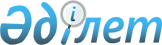 О внесении изменения в решение маслихата города Астаны от 20 июля 2017 года № 167/21-VI "О порядке оказания социальной помощи отдельным категориям граждан города Астаны в виде освобождения от оплаты за проезд на маршрутах городского пассажирского транспорта"Решение маслихата города Астаны от 29 марта 2024 года № 159/20-VIII. Зарегистрировано Департаментом юстиции города Астаны 9 апреля 2024 года № 1378-01
      Маслихат города Астаны РЕШИЛ:
      1. Внести в решение маслихата города Астаны от 20 июля 2017 года № 167/21-VI "О порядке оказания социальной помощи отдельным категориям граждан города Астаны в виде освобождения от оплаты за проезд на маршрутах городского пассажирского транспорта" (зарегистрировано в Реестре государственной регистрации нормативных правовых актов № 1124) следующее изменение:
      в приложении вышеуказанного решения преамбулу изложить в новой редакции: 
      "Настоящий порядок оказания социальной помощи отдельным категориям граждан города Астаны в виде освобождения от оплаты за проезд на маршрутах городского пассажирского транспорта (далее – Порядок) разработан в соответствии с подпунктом 22) статьи 18 Социального кодекса Республики Казахстан, статьей 9 Закона Республики Казахстан "О статусе столицы Республики Казахстан", статьями 10, 11 Закона Республики Казахстан "О ветеранах".".
      2. Настоящее решение вводится в действие по истечении десяти календарных дней после дня его первого официального опубликования.
					© 2012. РГП на ПХВ «Институт законодательства и правовой информации Республики Казахстан» Министерства юстиции Республики Казахстан
				
      Председатель маслихата города Астаны 

Е. Каналимов
